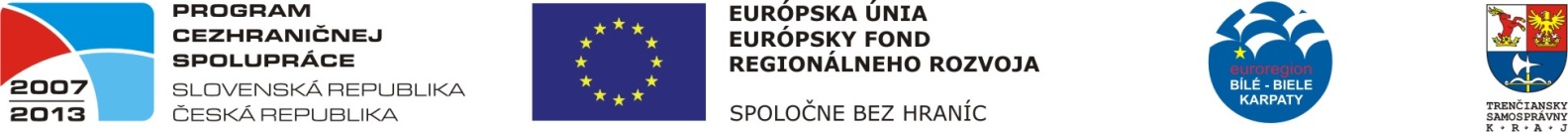       				FOND MIKROPROJEKTŮ„Spolupráce mezi Obcemi Žabeň a Žabokreky“Dotace v rámci Operačního programu přeshraniční spolupráce Slovenská republika – Česká republika 2007 – 2013 Setkání seniorů Klub důchodců Žabeň v ŽabokrekachObec Žabeň a obec Žabokreky ve spolupráci s Klubem důchodcu v Žabni a Klubem seniorů Žabokreky si Vás dovolují pozvat na zájezd do naši partnerské obce.Termín: 16. 11. 2013Místo: Kulturní dům v ŽabokrekachOdjezd: 9 hodin od Kulturního domu v ŽabniDoprava: autobusem, návrat ve večerních hodináchPojeďte se podívat na prohlídku naší partnerské obce (hasičárna, modlitebna, kulturní dům a další), naší hostitelé nám představí činnost žabokreckých seniorů a poslechneme si vystoupení pěveckého spolku Zpevokol.Doprava a strava je hrazena z dotace